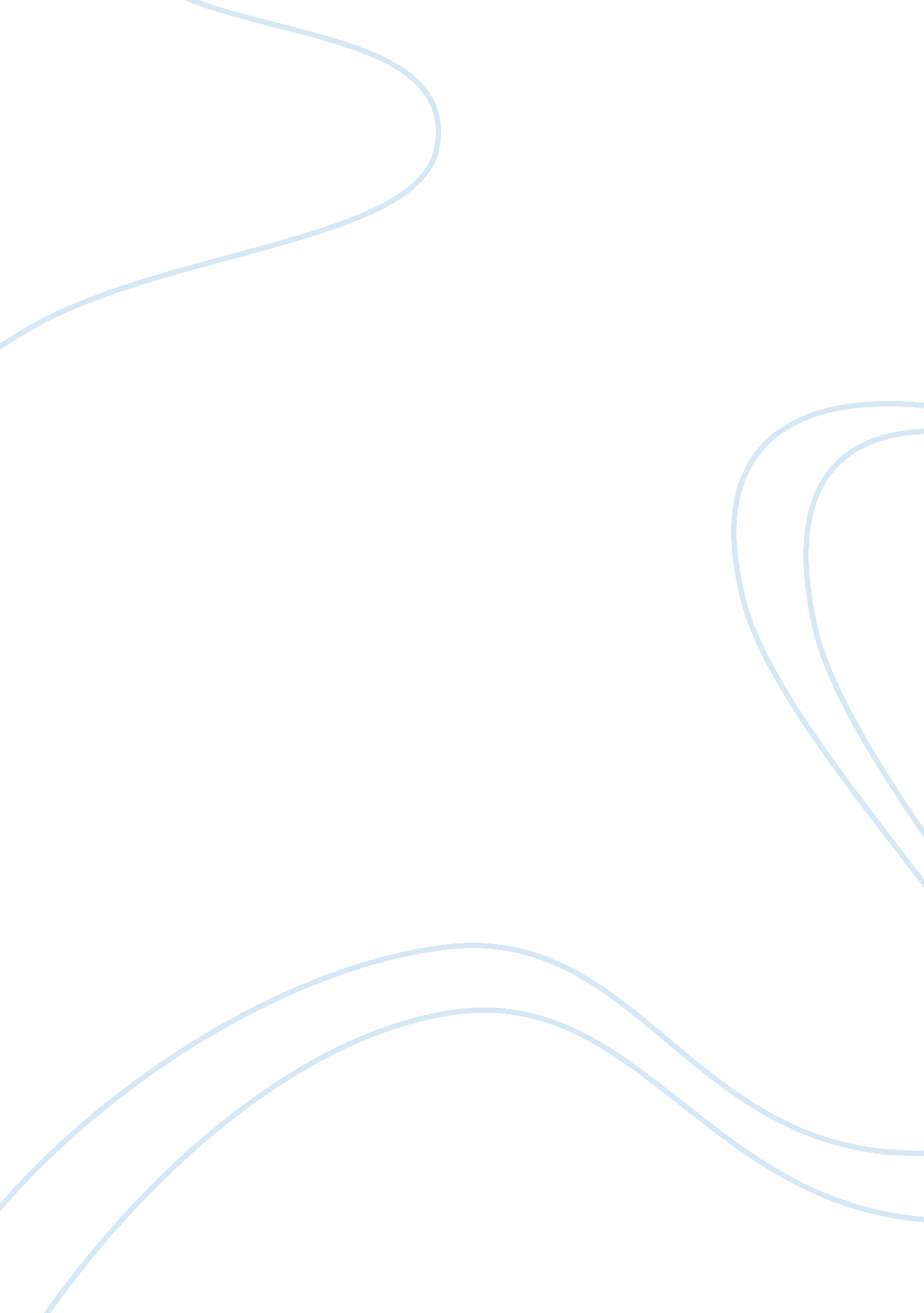 Business plan, goals and objectives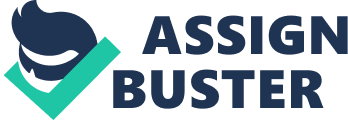 Leadership Development Plan Leadership Development Plan My career plan is to be a healthcare administrator in public health organizations. I envision becoming a health care executive working in the capacity of a manager tasked with the functions of planning, organizing, directing and controlling activities in a specific department of a public health organization. My desired short term goal is to assume the role of a leader with increasing competencies to be gained through higher education and experience. My long term goal is to pursue higher education, specifically a master degree in public health. The objective is to gain increasing amount of knowledge, abilities and skills in this particular endeavor to enable me to provide a holistic approach in managing the needs of the public health departments, facilities and organizations. To assist in achieving these goals and objectives, I need to prepare appropriate funds to financial higher education, as well as the proper state of mind, determination and enthusiasm to pursue this career. Part 1: Career Goals 1. Competencies: What are the competencies I need to develop? To prepare myself for the career, I need to develop competencies in the following areas: healthcare operations management; patient or consumer focus; political, legal and ethical concerns; financial and economic issues; and medical and physician relationships (Shewchuck, O’Connor and Fine, 2005). 2. How will I develop: What steps will I take to clarify my developmental needs? I should focus on prioritizing academic requirements to comply with the required degree for the career path I planned. I must incorporate professional experience in working in the public health environment to evaluate and appraise the requirements and resources and match my qualifications to the demands of the profession. 3. Action plan: What is my action plan? My action plan therefore is to complete a degree in healthcare administration, a completion of a state training program and to pass the licensure exams in the short term. Eventually, I plan to pursue a master degree in healthcare administration to continually hone my knowledge, skills and abilities to assume higher level positions and be able to address challenges and higher responsibilities needed for the job (Degree Finders, par. 6). References Degree Finders. How to Become a Healthcare Administrator. Retrieved 14 June 2011. < http://www. degreefinders. com/education-articles/careers/how-to-become-a-healthcare- administrator. html> Shewchuck, R. M., O’Connor, S. J. and Fine, D. J. (2005). Building an understanding of the competencies needed for health administration practice. Journal of Healthcare Management. Retrieved 14 June 2011. < http://www. entrepreneur. com/tradejournals/article/128166399. html> 